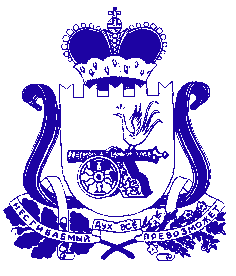 АДМИНИСТРАЦИЯСТОДОЛИЩЕНСКОГО СЕЛЬСКОГО ПОСЕЛЕНИЯПОЧИНКОВСКОГО РАЙОНА СМОЛЕНСКОЙ ОБЛАСТИПОСТАНОВЛЕНИЕот 03.12. 2020 года                             № 043               В целях совершенствования правового регулирования в сфере противодействия коррупции на территории Стодолищенского сельского поселения Починковского района Смоленской области, обеспечение прозрачности деятельности органов местного самоуправления Стодолищенского сельского поселения Починковского района Смоленской области, в соответствии с частью 1 статьи 14 Федерального закона от 6 октября 2003 года № 131-ФЗ «Об общих принципах местного самоуправления в Российской Федерации» Администрация Стодолищенского сельского поселения Починковского района Смоленской областип о с т а н о в л я е т:1.Внести в муниципальную программу «Противодействие коррупции в муниципальном образовании Стодолищенского сельского поселения Починковского района Смоленской области» следующие изменения: - раздел «Объем и источники финансирования Программы» изложить в новой редакции:          - приложение № 2 « Система программных мероприятий, ресурсное обеспечение, перечень мероприятий источники и объемы финансирования программы» изложить в новой редакции:СИСТЕМА ПРОГРАММНЫХ МЕРОПРИЯТИЙ,ресурсное обеспечение, перечень мероприятий источники и объемы финансирования программы2.Настоящее постановление подлежит размещению на официальном сайте Администрации Стодолищенского сельского поселения Починковского района Смоленской области  в информационно-телекоммуникационной сети «Интернет».Глава муниципального образования Стодолищенского сельского поселения Починковского района Смоленской области                                  Л.В.Зиновьева                              Приложение                           УТВЕРЖДЕНА     постановлением Администрации Стодолищенского сельского поселения                                                                            Починковского района                                                                             Смоленской области                                                                                                                                                        от 03.12.20120  года № 043      Муниципальная программа«Противодействие коррупции в муниципальном образовании Стодолищенского сельского поселения Починковского района Смоленской области»2021 годПаспорт ПрограммыХарактеристика основных -        Реализация организационно-правовых мероприятий,- входящих 	      мер по противодействию коррупциив состав муниципальной  программыРаздел 1. Содержание проблемы и обоснование необходимости
                              ее решения программными методамиНеобходимость реализации Программы обусловлена современным состоянием и уровнем коррупции. Вопросы противодействия коррупции приобретают все большую значимость, так как коррупция относится к числу наиболее опасных негативных социальных явлений, приводящих к разрушению и ослаблению всех государственных институтов.Негативные последствия коррупции выражаются в ресурсных и временных затратах для граждан и организаций, существовании теневой экономики, неэффективности управления, утрате доверия к органам власти и управления. Диапазон способов противодействия коррупции широк. Коррупция как явление, глубоко проникшее в действительность, требует системного подхода и самых решительных мер противодействия. Уровень развития коррупции, изощренные формы ее существования требуют адекватных мер реагирования. Коррупция как социальный процесс носит латентный (скрытый) характер, поэтому объективно оценить ее уровень без серьезных и масштабных социологических исследований и антикоррупционного мониторинга практически невозможно.Поскольку коррупция может проявляться при доступе (отсутствии доступа) к определенной информации, возникает необходимость совершенствовать технологии доступа общественности к информационным потокам. Решить эту проблему возможно только в результате последовательной, системной, комплексной работы по разработке и внедрению новых правовых, организационных, информационных и иных механизмов противодействия коррупции.В целях эффективного решения задач по вопросам противодействия коррупции необходимо объединение усилий институтов гражданского общества, координации деятельности органов местного самоуправления Стодолищенского сельского поселения Починковского района Смоленской области, бюджетных учреждений и организаций. Для этого требуется программно-целевой подход, а также проведение организационных мероприятий в этом направлении.Реализация Программы должна способствовать решению как указанных, так и иных проблем коррупционной направленности на территории Стодолищенского сельского поселения Починковского района Смоленской области.Раздел 2. Основные цели и задачи, сроки и этапы реализации Программы,
а также целевые индикаторы и показатели2.1. Основными целями Программы является осуществление мероприятий по противодействию коррупции в Стодолищенском сельском поселении Починковского района Смоленской области, обеспечение защиты прав и законных интересов жителей муниципального образования.2.2. Достижение основных целей Программы обеспечивается за счет решения следующих основных задач:совершенствование правового регулирования в сфере противодействия коррупции на территории Стодолищенского сельского поселения Починковского района Смоленской области;формирование антикоррупционного общественного мнения и нетерпимости к проявлениям коррупции;обеспечение прозрачности деятельности органов местного самоуправления Стодолищенского сельского поселения Починковского района Смоленской области.2.3. Целевые индикаторы и показатели приведены в приложении № 1 к Программе.Раздел 3. Система программных мероприятийМероприятия, предлагаемые к реализации и направленные на решение задач Программы, с указанием финансовых ресурсов и сроков, необходимых для их реализации, приведены в приложении № 2 к Программе.Ресурсное обеспечение Программы осуществляется за счет средств бюджета Стодолищенского сельского поселения Починковского района Смоленской области в объемах, предусмотренных Программой.Объем средств местного бюджета, необходимый для финансирования Программы, составляет:2021 год –  0,5 тыс. рублей;2022 год – 0,5 тыс. рублей;2023 год – 0,5 тыс. рублейРаспределение объемов финансирования Программы по годам ее реализации приведено в приложении № 2 к Программе.Раздел 4. Нормативное обеспечение4.1. В процессе реализации Программы и с учетом принятия федеральных, областных нормативных правовых актов дополнительно могут разрабатываться и приниматься иные муниципальные нормативные правовые акты, необходимые для осуществления Программы.Раздел 5. Механизм реализации Программы, организация управления
и контроль за ходом ее реализации5.1. Руководителем Программы является Глава муниципального образования  Стодолищенского сельского поселения Починковского района Смоленской области.5.2. Муниципальный заказчик - координатор Программы – Администрация Стодолищенского сельского поселения Починковского района Смоленской области, с учетом выделяемых на реализацию Программы финансовых средств, ежегодно уточняет в установленном порядке целевые показатели и затраты по программным мероприятиям, механизм реализации Программы, состав исполнителей.5.3. Реализация Программы осуществляется:5.3.1. В соответствии с федеральными, областными и муниципальными нормативными правовыми актами.5.3.2. Путем заключения муниципальных контрактов, заключенных в соответствии с законодательством о размещении заказов на поставки товаров, выполнение работ, оказание услуг для государственных и муниципальных нужд, принятия и реализации муниципальных правовых актов и иных решений органов местного самоуправления.5.4. В случае несоответствия результатов выполнения Программы целям и задачам, а также невыполнения показателей результативности, утвержденных Программой, муниципальный заказчик готовит предложение о корректировке сроков реализации Программы и перечня Программных мероприятий.5.5. Отчеты о ходе работ по Программе по результатам за год и за весь период действия Программы подготавливает Администрация Стодолищенского сельского поселения Починковского района Смоленской области.5.6. Контроль за выполнением Программы и использованием бюджетных средств, выделяемых на ее реализацию, осуществляет Администрация Стодолищенского сельского поселения Починковского района Смоленской области в установленном порядке.Раздел 6. Оценка эффективности социально-экономических
последствий от реализации Программы6.1. Оценка эффективности реализации Программы базируется на достижении целевых показателей Программы в соответствии с приложением №1 к Программе. 6.2. Реализация Программы, в силу ее специфики и ярко выраженного социально-профилактического характера, окажет значительное влияние на стабильность общества, состояние защищенности граждан и общества от преступных посягательств, а также обеспечит дальнейшее совершенствование форм и методов организации противодействия коррупции. Реализация Программы и принятие нормативных правовых актов по вопросам противодействия коррупции на территории Стодолищенского сельского поселения Починковского района  позволит добиться позитивного изменения ситуации, связанной с коррупционными проявлениями. При этом системное проведение антикоррупционных экспертиз нормативных правовых актов органов местного самоуправления Стодолищенского сельского поселения Починковского района Смоленской области и их проектов, а также привлечение в установленном порядке представителей институтов гражданского общества, общественных организаций к проведению независимой антикоррупционной экспертизы нормативных правовых актов Стодолищенского сельского поселения Починковского района Смоленской области, не позволит создать предпосылки и условия для проявления  коррупциогенных  факторов. Кроме того, реализация мероприятий Программы расширит возможности Реализация мероприятий Программы позволит увеличить долю граждан, удовлетворенных информационной открытостью органов местного самоуправления Стодолищенского сельского поселения Починковского района Смоленской области.Оценка эффективности реализации Программы производится ее разработчиком по завершению срока реализации Программы за 2020-2022 годы.                                                                                                                                                                                   Приложение № 1ЦЕЛЕВЫЕ ПОКАЗАТЕЛИ И ИНДИКАТОРЫмуниципальной программы «Противодействие коррупции в Стодолищенском сельском поселении Починковского района Смоленской области»Приложение № 2к муниципальной программе «Противодействие коррупции в Стодолищенском сельском поселении Починковского района Смоленской области »СИСТЕМА ПРОГРАММНЫХ МЕРОПРИЯТИЙ,ресурсное обеспечение, перечень мероприятий источники и объемы финансирования программыО внесении изменений в  муниципальную программу «Противодействие коррупции в муниципальном образовании Стодолищенского сельского поселения Починковского района Смоленской области»Объемы и источникифинансирования Программы–бюджет Стодолищенского сельского поселения Починковского района Смоленской области:всего –  1,5 тыс. рублей, в том числе:2021 год –  0,5 тыс. рублей;2022 год – 0,5 тыс. рублей;2023 год – 0,5 тыс. рублей.№п/пНаименованиемероприятияСрокивыпол-ненияИсполнители,участники реализации мероприятий ПрограммыОбъемы финансирования(тыс. рублей)Источники финансирования№п/пНаименованиемероприятияСрокивыпол-ненияИсполнители,участники реализации мероприятий Программы№п/пНаименованиемероприятияСрокивыпол-ненияИсполнители,участники реализации мероприятий Программы122334561. Создание комплексной системы противодействия коррупции1. Создание комплексной системы противодействия коррупции1. Создание комплексной системы противодействия коррупции1. Создание комплексной системы противодействия коррупции1. Создание комплексной системы противодействия коррупции1. Создание комплексной системы противодействия коррупции1. Создание комплексной системы противодействия коррупции1. Создание комплексной системы противодействия коррупции1.1.Разработка, утверждение и корректировка планов противодействия коррупции в органах местного самоуправления Стодолищенского сельского поселения Починковского района Смоленской области Январь 2021-2023 годы Январь 2021-2023 годыАдминистрацияСтодолищенского сельского поселения Починковского района Смоленской областиАдминистрацияСтодолищенского сельского поселения Починковского района Смоленской области1.2.Организация работы  по вопросам  противодействия коррупции, анализ поступающей информации. Принятие соответствующих мер 1 раз в квартал1 раз в кварталАдминистрацияСтодолищенского сельского поселения Починковского района Смоленской областиАдминистрацияСтодолищенского сельского поселения Починковского района Смоленской области1.3.Изучение представлений, протестов, частных определений, иной информации прокуратуры, судов, иных правоохранительных органов, о причинах и условиях, способствовавших совершению коррупционных право-нарушений. Принятие соответствующих мер По мере поступленияПо мере поступленияАдминистрацияСтодолищенского сельского поселения Починковского района Смоленской областиАдминистрацияСтодолищенского сельского поселения Починковского района Смоленской области1.4.Обеспечение координации деятельности по обслуживанию информационного ресурса, размещенного на официальном сайте в сети Интернет Администрации Стодолищенского сельского поселения Починковского района Смоленской области в части рассмотрения обращений граждан по вопросам противодействия коррупцииЕжемесячно Ежемесячно АдминистрацияСтодолищенского сельского поселения Починковского района Смоленской областиАдминистрацияСтодолищенского сельского поселения Починковского района Смоленской области2. Решение вопросов кадровой политики2. Решение вопросов кадровой политики2. Решение вопросов кадровой политики2. Решение вопросов кадровой политики2. Решение вопросов кадровой политики2. Решение вопросов кадровой политики2. Решение вопросов кадровой политики2.1.Организация и осуществление контроля за соблюдением муниципальными служащими ограничений и запретов, предусмотренных законодательством о муниципальной службеПостоянноПостоянноАдминистрацияСтодолищенского сельского поселения Починковского района Смоленской областиАдминистрацияСтодолищенского сельского поселения Починковского района Смоленской области3. Создание условий для снижения правового нигилизма населения, формирование антикоррупционного общественного мнения и нетерпимости к коррупционному поведению3. Создание условий для снижения правового нигилизма населения, формирование антикоррупционного общественного мнения и нетерпимости к коррупционному поведению3. Создание условий для снижения правового нигилизма населения, формирование антикоррупционного общественного мнения и нетерпимости к коррупционному поведению3. Создание условий для снижения правового нигилизма населения, формирование антикоррупционного общественного мнения и нетерпимости к коррупционному поведению3. Создание условий для снижения правового нигилизма населения, формирование антикоррупционного общественного мнения и нетерпимости к коррупционному поведению3. Создание условий для снижения правового нигилизма населения, формирование антикоррупционного общественного мнения и нетерпимости к коррупционному поведению3. Создание условий для снижения правового нигилизма населения, формирование антикоррупционного общественного мнения и нетерпимости к коррупционному поведению3. Создание условий для снижения правового нигилизма населения, формирование антикоррупционного общественного мнения и нетерпимости к коррупционному поведению3.1.Обеспечение постоянного обновления информации по противодействию коррупции на официальном сайте Администрации Стодолищенского сельского поселения Починковского района Смоленской области в сети Интернет1 раз в квартал1 раз в квартал4. Противодействие коррупции в сфере предпринимательства4. Противодействие коррупции в сфере предпринимательства4. Противодействие коррупции в сфере предпринимательства4. Противодействие коррупции в сфере предпринимательства4. Противодействие коррупции в сфере предпринимательства4. Противодействие коррупции в сфере предпринимательства4. Противодействие коррупции в сфере предпринимательства4. Противодействие коррупции в сфере предпринимательства4.1.Оказание поддержки субъектам малого и среднего предпринимательства по вопросам преодоления нормативно-правовых, административных и организационных барьеровРегулярноРегулярно5. Обеспечение прозрачности деятельности  органов местного самоуправления,  совершенствование правовой основы в сфере противодействия коррупции5. Обеспечение прозрачности деятельности  органов местного самоуправления,  совершенствование правовой основы в сфере противодействия коррупции5. Обеспечение прозрачности деятельности  органов местного самоуправления,  совершенствование правовой основы в сфере противодействия коррупции5. Обеспечение прозрачности деятельности  органов местного самоуправления,  совершенствование правовой основы в сфере противодействия коррупции5. Обеспечение прозрачности деятельности  органов местного самоуправления,  совершенствование правовой основы в сфере противодействия коррупции5. Обеспечение прозрачности деятельности  органов местного самоуправления,  совершенствование правовой основы в сфере противодействия коррупции5. Обеспечение прозрачности деятельности  органов местного самоуправления,  совершенствование правовой основы в сфере противодействия коррупции5. Обеспечение прозрачности деятельности  органов местного самоуправления,  совершенствование правовой основы в сфере противодействия коррупции5.1.Изготовление информационных стендов, плакатов по противодействию коррупции.1 раз в год1 раз в год2021 г. - 0,5 тыс. руб.;2022 г. - 0,5 тыс. руб.;2023 г. - 0,5 тыс. руб.;Бюджет поселения5.2.Обеспечение возможности размещения физическими и юридическими лицами на официальном сайте Администрации Стодолищенского сельского поселения в сети Интернет информации (жалоб) о ставших им известными фактах коррупциипостояннопостоянноНаименование Программы–муниципальная программа  «Противодействие коррупции в муниципальном образовании Стодолищенского сельского поселения Починковского района Смоленской области» (далее – Программа) Муниципальный заказчик Программы–Администрация Стодолищенского сельского поселения Починковского района Смоленской областиРазработчик Программы–Администрация Стодолищенского сельского поселения Починковского района Смоленской областиОсновная цель Программы–осуществление мероприятий по противодействию коррупции в муниципальном образовании Стодолищенского сельского поселения Починковского района Смоленской области;обеспечение защиты прав и законных интересов жителей Стодолищенского сельского поселения Починковского района Смоленской областиОсновные задачи Программы–совершенствование  правового регулирования в сфере противодействия коррупции на территории Стодолищенского сельского поселения Починковского района Смоленской области;формирование антикоррупционного общественного мнения и нетерпимости к проявлениям коррупции;обеспечение прозрачности деятельности органов местного самоуправления Стодолищенского сельского поселения Починковского района Смоленской областиСтруктура Программы, перечень подпрограмм, основных направленийи мероприятий–паспорт муниципальной программы «Противодействие коррупции в муниципальном образовании Стодолищенского сельского поселения Починковского района Смоленской области»;Раздел 1. Содержание проблемы и обоснование необходимости ее решения программными методами.Раздел 2. Основные цели и задачи, сроки и этапы реализации Программы, целевые индикаторы и показатели.Раздел 3. Система программных мероприятий и ресурсное обеспечение Программы.Раздел 4. Нормативное обеспечение Программы.Раздел 5. Механизм реализации, организация управления, контроль за ходом реализации Программы.Раздел 6. Оценка эффективности социально-экономических последствий реализации Программы.Приложение № 1 Целевые показатели и индикаторы муниципальной программы «Противодействие коррупции в муниципальном образовании Стодолищенского сельского поселения Починковского района Смоленской области»Приложение № 2 Система программных мероприятий, ресурсное обеспечение, перечень мероприятий источники и объемы финансирования программыПрограмма не имеет подпрограмм. Основные направления Программы:совершенствование  правового регулирования в сфере противодействия коррупции на территории Стодолищенского сельского поселения Починковского района Смоленской области;решение вопросов кадровой политики;антикоррупционная экспертиза нормативных правовых актов органов местного самоуправления Стодолищенского сельского поселения Починковского района  Смоленской области и их проектов; создание условий для снижения правового нигилизма населения, формирование антикоррупционного общественного мнения и нетерпимости к коррупционному поведению;противодействие коррупции в сфере предпринимательства;обеспечение прозрачности деятельности  органов местного самоуправления Стодолищенского сельского поселения Починковского района Смоленской области, совершенствование правовой основы в сфере противодействия коррупции;Исполнители Программы–органы местного самоуправления Стодолищенского сельского поселения Починковского района Смоленской области;Объемы и источникифинансирования Программы–бюджет Стодолищенского сельского поселения Починковского района Смоленской области:всего –  1,5 тыс. рублей, в том числе:2021 год –  0,5 тыс. рублей;2022 год – 0,5 тыс. рублей;2023 год – 0,5 тыс. рублейОжидаемые конечные результаты реализации Программы –в результате реализации Программы к окончанию 2022 года предполагается:принять нормативные правовые акты Стодолищенского сельского поселения Починковского района Смоленской области по обеспечению реализации государственной политики в сфере противодействия коррупции;организовать проведение антикоррупционных экспертиз нормативных правовых актов органов местного самоуправления Стодолищенского сельского поселения Починковского района Смоленской области и их проектов;опубликовать в средствах массовой информации не менее 1 материала о деятельности органов местного самоуправления Стодолищенского сельского поселения Починковского района Смоленской области о проводимой работе по противодействию коррупции и о реализации Программы;провести не менее 2 заседаний комиссии по противодействию коррупции в Стодолищенском сельском поселении Починковского района Смоленской области;Система организации контроля за исполнением Программы–контроль за реализацией Программы осуществляет Администрация Стодолищенского сельского поселения Починковского района Смоленской области.№п/пНаименование целевых показателей Единица измеренияБазовый показательИндикаторыИндикаторыИндикаторы№п/пНаименование целевых показателей Единица измеренияБазовый показатель2021 год202220231234567Количество муниципальных служащих, прошедших обучение на семинарах или курсах по теме «Противодействие коррупции в органах муниципального управления»человек1111Публикация в средствах массовой информации материалов о деятельности органов Стодолищенского сельского поселения Починковского района Смоленской области о проводимой работе по противодействию коррупции и о реализации Программыматериалы0111Проведение заседаний комиссии по противодействию коррупции в Стодолищенском сельском поселении Починковского района Смоленской областикомиссия1222№п/пНаименованиемероприятияСрокивыпол-ненияИсполнители,участники реализации мероприятий ПрограммыОбъемы финансирования(тыс. рублей)Источники финансирования№п/пНаименованиемероприятияСрокивыпол-ненияИсполнители,участники реализации мероприятий Программы№п/пНаименованиемероприятияСрокивыпол-ненияИсполнители,участники реализации мероприятий Программы122334561. Создание комплексной системы противодействия коррупции1. Создание комплексной системы противодействия коррупции1. Создание комплексной системы противодействия коррупции1. Создание комплексной системы противодействия коррупции1. Создание комплексной системы противодействия коррупции1. Создание комплексной системы противодействия коррупции1. Создание комплексной системы противодействия коррупции1. Создание комплексной системы противодействия коррупции1.1.Разработка, утверждение и корректировка планов противодействия коррупции в органах местного самоуправления Стодолищенского сельского поселения Починковского района Смоленской области Январь 2021-2023 годы Январь 2021-2023 годыАдминистрацияСтодолищенского сельского поселения Починковского района Смоленской областиАдминистрацияСтодолищенского сельского поселения Починковского района Смоленской области1.2.Организация работы  по вопросам  противодействия коррупции, анализ поступающей информации. Принятие соответствующих мер 1 раз в квартал1 раз в кварталАдминистрацияСтодолищенского сельского поселения Починковского района Смоленской областиАдминистрацияСтодолищенского сельского поселения Починковского района Смоленской области1.3.Изучение представлений, протестов, частных определений, иной информации прокуратуры, судов, иных правоохранительных органов, о причинах и условиях, способствовавших совершению коррупционных право-нарушений. Принятие соответствующих мер По мере поступленияПо мере поступленияАдминистрацияСтодолищенского сельского поселения Починковского района Смоленской областиАдминистрацияСтодолищенского сельского поселения Починковского района Смоленской области1.4.Обеспечение координации деятельности по обслуживанию информационного ресурса, размещенного на официальном сайте в сети Интернет Администрации Стодолищенского сельского поселения Починковского района Смоленской области в части рассмотрения обращений граждан по вопросам противодействия коррупцииЕжемесячно Ежемесячно АдминистрацияСтодолищенского сельского поселения Починковского района Смоленской областиАдминистрацияСтодолищенского сельского поселения Починковского района Смоленской области2. Решение вопросов кадровой политики2. Решение вопросов кадровой политики2. Решение вопросов кадровой политики2. Решение вопросов кадровой политики2. Решение вопросов кадровой политики2. Решение вопросов кадровой политики2. Решение вопросов кадровой политики2.1.Организация и осуществление контроля за соблюдением муниципальными служащими ограничений и запретов, предусмотренных законодательством о муниципальной службеПостоянноПостоянноАдминистрацияСтодолищенского сельского поселения Починковского района Смоленской областиАдминистрацияСтодолищенского сельского поселения Починковского района Смоленской области3. Создание условий для снижения правового нигилизма населения, формирование антикоррупционного общественного мнения и нетерпимости к коррупционному поведению3. Создание условий для снижения правового нигилизма населения, формирование антикоррупционного общественного мнения и нетерпимости к коррупционному поведению3. Создание условий для снижения правового нигилизма населения, формирование антикоррупционного общественного мнения и нетерпимости к коррупционному поведению3. Создание условий для снижения правового нигилизма населения, формирование антикоррупционного общественного мнения и нетерпимости к коррупционному поведению3. Создание условий для снижения правового нигилизма населения, формирование антикоррупционного общественного мнения и нетерпимости к коррупционному поведению3. Создание условий для снижения правового нигилизма населения, формирование антикоррупционного общественного мнения и нетерпимости к коррупционному поведению3. Создание условий для снижения правового нигилизма населения, формирование антикоррупционного общественного мнения и нетерпимости к коррупционному поведению3. Создание условий для снижения правового нигилизма населения, формирование антикоррупционного общественного мнения и нетерпимости к коррупционному поведению3.1.Обеспечение постоянного обновления информации по противодействию коррупции на официальном сайте Администрации Стодолищенского сельского поселения Починковского района Смоленской области в сети Интернет1 раз в квартал1 раз в квартал4. Противодействие коррупции в сфере предпринимательства4. Противодействие коррупции в сфере предпринимательства4. Противодействие коррупции в сфере предпринимательства4. Противодействие коррупции в сфере предпринимательства4. Противодействие коррупции в сфере предпринимательства4. Противодействие коррупции в сфере предпринимательства4. Противодействие коррупции в сфере предпринимательства4. Противодействие коррупции в сфере предпринимательства4.1.Оказание поддержки субъектам малого и среднего предпринимательства по вопросам преодоления нормативно-правовых, административных и организационных барьеровРегулярноРегулярно5. Обеспечение прозрачности деятельности  органов местного самоуправления,  совершенствование правовой основы в сфере противодействия коррупции5. Обеспечение прозрачности деятельности  органов местного самоуправления,  совершенствование правовой основы в сфере противодействия коррупции5. Обеспечение прозрачности деятельности  органов местного самоуправления,  совершенствование правовой основы в сфере противодействия коррупции5. Обеспечение прозрачности деятельности  органов местного самоуправления,  совершенствование правовой основы в сфере противодействия коррупции5. Обеспечение прозрачности деятельности  органов местного самоуправления,  совершенствование правовой основы в сфере противодействия коррупции5. Обеспечение прозрачности деятельности  органов местного самоуправления,  совершенствование правовой основы в сфере противодействия коррупции5. Обеспечение прозрачности деятельности  органов местного самоуправления,  совершенствование правовой основы в сфере противодействия коррупции5. Обеспечение прозрачности деятельности  органов местного самоуправления,  совершенствование правовой основы в сфере противодействия коррупции5.1.Изготовление информационных стендов, плакатов по противодействию коррупции.1 раз в год1 раз в год2021 г. - 0,5 тыс. руб.;2022 г. - 0,5 тыс. руб.;2023 г. - 0,5 тыс. руб.;Бюджет поселения5.2.Обеспечение возможности размещения физическими и юридическими лицами на официальном сайте Администрации Стодолищенского сельского поселения в сети Интернет информации (жалоб) о ставших им известными фактах коррупциипостояннопостоянно